附件1竞赛答题平台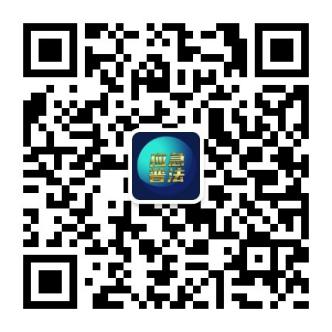 应急普法微信公众号应急管理部微信公众号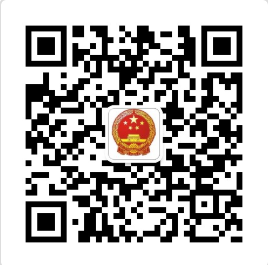 中国普法微信公众号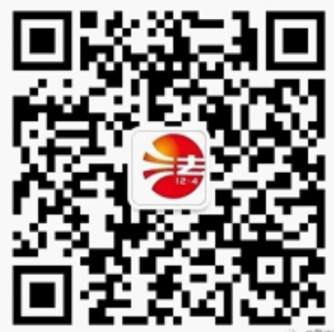 